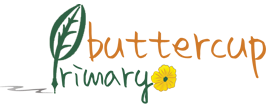 Appropriate Filtering for Education settings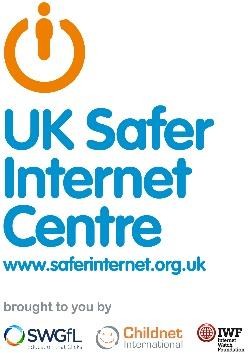 June 2020Schools in England (and Wales) are required “to ensure children are safe from terrorist and extremist material when accessing the internet in school, including by establishing appropriate levels of filtering”1. Furthermore, the Department for Education’s statutoryguidance ‘Keeping Children Safe in Education’ 2 obliges schools and colleges in England to “ensure appropriate filters and appropriate monitoring systems are in place. Children should not be able to access harmful or inappropriate material from the school or colleges IT system” however, schools will need to “be careful that “over blocking” does not lead to unreasonable restrictions as to what children can be taught with regards to online teaching and safeguarding.” Ofsted concluded in 20103 that “Pupils in the schools that had ‘managed’ systems had better knowledge and understanding of how to stay safe than those in schools with‘locked down’ systems. Pupils were more vulnerable overall when schools used locked down systemsbecause they were not given enough opportunities to learn how to assess and manage risk for themselves.”Included within the Scottish Government national action plan on internet safety 4, schools in Scotland are expected to “have policies in place relating to the use of IT and to use filtering as a means of restricting access to harmful content.”The aim of this document is to help education settings (including Early years, schools and FE) and filtering providers comprehend what should be considered as ‘appropriate filtering’.It is important to recognise that no filtering systems can be 100% effective and need to be supported with good teaching and learning practice and effective supervision.Illegal Online ContentIn considering filtering providers or systems, schools should ensure that access to illegal content is blocked, specifically that the filtering providers:Are IWF members and block access to illegal Child Sexual Abuse Material (CSAM)Integrate the ‘the police assessed list of unlawful terrorist content, produced on behalf of the Home Office’1 Revised Prevent Duty Guidance: for England and Wales, 2015, https://www.gov.uk/government/uploads/system/uploads/attachment_data/file/445977/3799_Revised_Prevent_Duty_Guidance   England_Wales_V2-Interactive.pdf2 https://www.gov.uk/government/publications/keeping-children-safe-in-education--23 Safe Use of New Technologies - http://webarchive.nationalarchives.gov.uk/20141107033803/http://www.ofsted.gov.uk/resources/safe-use-of-new- technologies4 National Action Plan on Internet Safety for Children and Young People, April 2017, http://www.gov.scot/Publications/2017/04/1061Inappropriate Online ContentRecognising that no filter can guarantee to be 100% effective, schools should be satisfied that their filtering system manages the following content (and web search)This list should not be considered an exhaustive list and providers will be able to demonstrate how their system manages this content and many other aspects.Regarding the retention of logfile (Internet history), schools should be clear about the data retention policy of their providerProviders should be clear how their system does not over block access so it does not lead to unreasonable restrictions.Filtering System FeaturesAdditionally, schools should consider that their filtering system meets the following principlesAge appropriate, differentiated filtering – includes the ability to vary filtering strength appropriate to age and roleCircumvention – the extent and ability to identify and manage technologies and techniques used to circumvent the system, for example VPN, proxy services and DNS over HTTPSControl - has the ability and ease of use that allows schools to control the filter themselves to permit or deny access to specific contentFiltering Policy – the filtering provider publishes a rationale that details their approach to filtering with classification and categorisation as well as over blockingGroup / Multi-site Management – the ability for deployment of central policy and central oversight or dashboardIdentification - the filtering system should have the ability to identify usersMobile and App content – mobile and app content is often delivered in entirely different mechanisms from that delivered through a traditional web browser. To what extent does the filter system block inappropriate content via mobile and app technologies (beyond typical web browser delivered content)Multiple language support – the ability for the system to manage relevant languagesNetwork level - filtering should be applied at ‘network level’ i.e., not reliant on any software on user devicesReporting mechanism – the ability to report inappropriate content for access or blockingReports – the system offers clear historical information on the websites visited by your usersSchools and Colleges should ensure that there is sufficient capability and capacity in those responsible for and those managing the filtering system. The UK Safer Internet Centre Helpline5 may be a source of support for schools looking for further advice in this regard.Filtering systems are only ever a tool in helping to safeguard children when online and schools have an obligation to “consider how children may be taught about safeguarding, including online, through teaching and learning opportunities, as part of providing a broad and balanced curriculum”6. To assist schools and colleges in shaping an effective curriculum, UKCCIS have published Education in a Connected World7UK Safer Internet Centre recommends that those responsible for Schools and Colleges undertake (and document) an annual online safety risk assessment, assessing their online safety provision that would include filtering (and monitoring) provision. The risk assessment should consider the risks that both children8 and staff may encounter online, together with associated mitigating actions and activities.A risk assessment module has been integrated in 360 degree safe9. Here schools can consider identify and record the risks posed by technology and the internet to their school, children, staff and parents.This detail has been developed by the South West Grid for Learning, as coordinators of the UK Safer Internet Centre, and in partnership and consultation with the 120 national ‘360 degree safe Online Safety Mark’10 assessors and the NEN Safeguarding group (www.nen.gov.uk).5 https://www.saferinternet.org.uk/helpline6 https://www.gov.uk/government/publications/keeping-children-safe-in-education--27https://assets.publishing.service.gov.uk/government/uploads/system/uploads/attachment_data/file/683895/Educatio n_for_a_connected_world_PDF.PDF8 http://netchildrengomobile.eu/ncgm/wp-content/uploads/2014/11/EU-Kids-Online-Net-Children-Go-Mobile- comparative-report.pdf9 www.360safe.org.uk, https://360safecymru.org.uk/, http://www.360safescotland.org.uk/10 www.360safe.org.uk, https://360safecymru.org.uk/, http://www.360safescotland.org.uk/ContentExplanatory notes – Content that:DiscriminationPromotes the unjust or prejudicial treatment of people with protectedcharacteristics of the Equality Act 2010Drugs / Substance abusedisplays or promotes the illegal use of drugs or substancesExtremismpromotes terrorism and terrorist ideologies, violence or intoleranceMalware / Hackingpromotes the compromising of systems including anonymous browsing and other filter bypass tools as well as sites hostingmalicious contentPornographydisplays sexual acts or explicit imagesPiracy and copyright theftincludes illegal provision of copyrighted materialSelf Harmpromotes or displays deliberate self harm (including suicide andeating disorders)Violencedisplays or promotes the use of physical force intended to hurt or kill